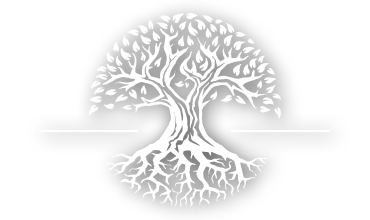 Кыргыз Республикасы                                                                                                      Кыргызская РеспубликаЭЭА «Каракол» Балыкчы ш.                                                                                     СЭЗ «Каракол» г. БалыкчыНарын шоссеси 1А                                                                                                      Нарынское шоссе 1АТел: +996 555 70 80 09                                                                                               Тел: +996 555 70 80 09www.tsb-es.kg                                                                                                  E-mail tsb-es@mail.ruИсх № 08.12,23Дата: 80декабря 2023г.ПРИКАЗПриказываю с 08 декабря 2023 года  назначить: Ковешникова Андрея Николаевича советником Президента по международным связям, с полномочиями проведения предварительных переговоров в уставных целях ТСБ-ЕС. Срок действия полномочий до 30 декабря 2024 года.Президент ТСБ-ЕС                                           Петров Михаил Юрьевич